Додаток 47до рішення виконавчого комітетуМиргородської міської радивід «22» травня 2024 року № 267Керуюча справамивиконавчого комітету				                    Антоніна НІКІТЧЕНКО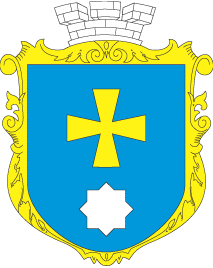 МИРГОРОДСЬКА МІСЬКА РАДАВИКОНАВЧИЙ КОМІТЕТМИРГОРОДСЬКА МІСЬКА РАДАВИКОНАВЧИЙ КОМІТЕТІнформаційна картаВзяття на облік для забезпечення санаторно-курортним лікуванням,  (путівками)  громадян, які постраждали внаслідок Чорнобильської катастрофиІК 3-2-800229*1.Орган, що надає послугуУправління соціального захисту населення Миргородської міської ради2.Місце подання документів та отримання результату послугиВідділ «Центр надання адміністративних послуг» виконавчого комітету Миргородської міської ради вул. Гоголя,171/1,  тел/факс (05355) 5-03-18e-mail: cnap_mirgorod@ukr.netВіддалені робочі  місця відділу «Центр надання адміністративних послуг» виконавчого комітету Миргородської міської ради у сільських населених пунктахпонеділок - четвер з 8.00 до 17.00п’ятниця з 8.00 до 15.45перерва з 12.00 до 12.45Управління соціального захисту населення Миргородськоїміської ради (у разі зміни адреси проживання в межах МТГ та персональних даних внутрішньо переміщеної особи)вул.Гоголя,92, тел./факс (05355)5-32-81e-mail:uszn1632@adm-pl.gov.uaпонеділок - четвер з 8.00 до 17.00п’ятниця з 8.00 до 15.45перерва з 12.00 до 12.453.Підстава для отримання адміністративної послугиНаявність медичних показань для забезпечення санаторно-курортним лікуванням громадян, які постраждали внаслідок Чорнобильської катастрофи4.Перелік документів, необхідних для надання послуги та вимоги до них Для взяття на облік для забезпечення путівкою  громадянин, віднесений до категорії 1 (особа з інвалідністю з числа учасників ліквідації наслідків аварії на Чорнобильській АЕС та потерпілих від Чорнобильської катастрофи (статті 10, 11 і частина третя статті 12 Закону України „Про статус і соціальний захист громадян, які постраждали внаслідок Чорнобильської катастрофи”), щодо яких встановлено причинний зв'язок інвалідності з Чорнобильською катастрофою, хворі внаслідок Чорнобильської катастрофи на променеву хворобу), один із батьків дитини з інвалідністю або особа, яка їх замінює, подають:1) для забезпечення громадянина, віднесеного до категорії 1:заяву про взяття на облік для отримання путівки за формою, затвердженою Мінсоцполітики (далі – заява);довідку для одержання путівки на санаторно-курортне лікування за формою 070/о;копію посвідчення громадянина, віднесеного до категорії 1 (із вкладкою);копію паспорта громадянина України.У разі подання заяви за місцем проживання, відмінним від зареєстрованого, громадянин (крім осіб, які переселилися з тимчасово окупованої території України чи районів проведення антитерористичної операції) додатково подає видану органом соціального захисту населення за зареєстрованим місцем проживання довідку про те, що громадянин, віднесений до категорії 1, не перебуває на обліку для забезпечення путівкою.2) для забезпечення дитини з інвалідністю та одного із батьків або особи, яка їх замінює:заяву;довідку для одержання путівки на санаторно-курортне лікування за формою 070/о;довідку для одержання путівки одним із батьків дитини з інвалідністю або особою, яка їх замінює, на санаторно-курортне лікування за формою 070/о (у разі наявності);копію посвідчення дитини з інвалідністю (із вкладкою);копію посвідчення громадянина, віднесеного до категорії 1 (із вкладкою), у разі наявності такого у одного з батьків дитини з інвалідністю або особи, яка їх замінює;копію свідоцтва про народження або копію паспорта дитини з інвалідністю;копію паспорта одного з батьків дитини з інвалідністю або особи, яка їх замінює;довідку про склад сім’ї або зареєстрованих у житловому приміщенні / будинку осіб.У разі подання заяви за місцем проживання дитини з інвалідністю (крім дітей, які переселилися з тимчасово окупованої території України чи районів проведення антитерористичної операції), відмінним від зареєстрованого, одним із батьків дитини з інвалідністю або особою, яка їх замінює, додатково подається довідка органу соціального захисту населення за зареєстрованим місцем проживання дитини з інвалідністю про те, що вона не перебуває на обліку для забезпечення путівкою.Під час подання копій документів, передбачених цим пунктом, пред’являються оригінали зазначених документівКопії документів завіряються посадовою особою управління соціального захисту населення або центру надання адміністративних послуг, яка/який прийняв  заяву5.Спосіб подання документівЗаява та документи, необхідні для взяття на облік для забезпечення санаторно-курортним лікуванням (путівками) громадян, які постраждали внаслідок Чорнобильської катастрофи, подаються особою суб’єкту надання адміністративної послуги:через уповноважених осіб виконавчого органу сільської, селищної, міської ради відповідної територіальної громади; посадових осіб центру надання адміністративних послуг;поштою або в електронній формі через офіційний веб-сайт Мінсоцполітики або інтегровані з ним інформаційні системи органів виконавчої влади та органів місцевого самоврядування, або Єдиний державний веб-портал електронних послуг (у разі технічної можливості)6. Оплата Безоплатно 7.Термін виконанняНе пізніше 10 днів після надходження заяви із всіма необхідними документами8.Перелік підстав для відмови у наданні адміністративної послугиПодання документів до заяви не в повному обсязі; заява подана особою, яка не має права на взяття на облік для забезпечення санаторно-курортним лікуванням. 9.Результат надання адміністративної послугиВзяття на облік для забезпечення санаторно-курортною путівкою / відмова щодо взяття на облік для забезпечення санаторно-курортною путівкою10Способи отримання відповіді (результату)Особисто, за пред’явленням документів, що посвідчують особу.11.Акти законодавства, що регулюють порядок та умови надання адміністративної послуги Закон України „Про статус і соціальний захист громадян, які постраждали внаслідок Чорнобильської катастрофи”  від 28.02.1991 № 796-ХІІПостанова Кабінету Міністрів України від 20.09.2005 № 936 „Про затвердження Порядку використання коштів державного бюджету для виконання програм, пов’язаних із соціальним захистом громадян, які постраждали внаслідок Чорнобильської катастрофи”; Постанова Кабінету Міністрів України від 23.11.2016 № 854 „Деякі питання санаторно-курортного лікування та відпочинку громадян, які постраждали внаслідок Чорнобильської катастрофи”; Наказ Міністерства соціальної політики України від 22.01.2018  № 73 „Про затвердження форм документів щодо забезпечення структурними підрозділами з питань соціального захисту населення санаторно-курортним лікуванням осіб пільгових категорій”, зареєстрований в Міністерстві юстиції України 13.02.2018 за № 163/31615; Наказ Міністерства соціальної політики України від 24.05.2017 № 868 „Про затвердження переліку базових послуг, які входять до вартості путівки”, зареєстрований  в Міністерстві юстиції України 15.06.2017 за № 43/30611; Наказ Міністерства охорони здоров’я України від 06.02.2008  № 56 „Про затвердження клінічних протоколів санаторно-курортного лікування в санаторно-курортних закладах (крім туберкульозного профілю) для дорослого населення”12.Оскарження результату надання послугДії або бездіяльністю надавача адміністративної послуги можуть бути оскаржені в порядку, встановленому Законом України «Про адміністративну процедуру»:до Департаменту соціального захисту населення Полтавської обласної військової адміністрації;до суду